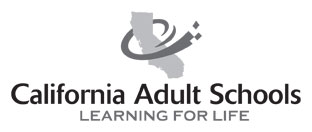 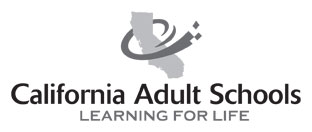 HiSET Test Schedule & Information2016 - 2017  School YearThe HiSET test will be given on the dates listed below, starting promptly at 4:00 pm. Please arrive 15 minutes early. The doors lock at 4:00. Late arrivals will not be admitted. The test will be taken at Shasta Adult School, located at 2200 Eureka Way, building #404, Redding, CA. You can call (530) 245-2626 for directions and additional information.TESTING DATESJuly		25, 26August	15	  	November	14, 15		February	27, 28		May	15, 16September	12, 13		December	12, 13		March		27, 28		June	5, 6October	24, 25		January	23, 24		April		24, 25How do I register?Log on to www.HiSET.org. Click on the GET STARTED link on the top of the page. To create an account click on the LEARN MORE ABOUT THE HISET EXAM link. Click on the blue banner that says Sign In/Create an Account link. After you create an account it will assign you a registration number. Bring your registration number along with the registration fee of $100.00 to Shasta Adult School. You may register Tuesdays, Wednesdays and Thursdays between the hours of 8:30 am and 2:00 pm.However you must be registered no later than Thursday by 2:00 pm, prior to the day of the test.  Checks, cash and money orders are accepted for payment.  Please make checks payable to SUHSD. Please call (530) 245-2626 for availability. You are not permitted to show up unregistered the day of the test.  All test candidates must pre-pay their testing fees and complete their registration prior to testing – no exceptions!  How long does the test take?  The test is scheduled for two consecutive evenings.  Testing is done from 4:00 pm until 7:30 pm. Test results are available within approximately 2 weeks of completing the test.  How much will the test cost?  There are 5 subjects in the test and the total cost is $100. You are entitled to 2 free retests. There are one on one appointments available with a teacher to help prepare you for the test.Can I cancel my test?  Yes, it’s refundable or you can reschedule, however it will cost you one of your free retests. If you are a no show the test is non refundable.